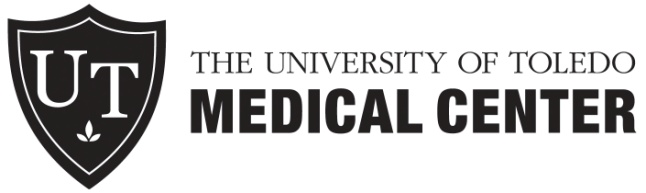 THE UNIVERSITY OF TOLEDO MEDICAL CENTERQuality ManagementData Support Services Request FormRequester:Requester:Department:Department:E-mail:E-mail:Phone:Fax:Request Date:Due Date:Frequency:Once           Daily          Weekly         Monthly        Quarterly          Annually       Other:Frequency:Once           Daily          Weekly         Monthly        Quarterly          Annually       Other:Request Type:Entry          Collection         Display        Database          Extraction          Report        Presentation   Other:Request Type:Entry          Collection         Display        Database          Extraction          Report        Presentation   Other:
Additional Details:
Additional Details: